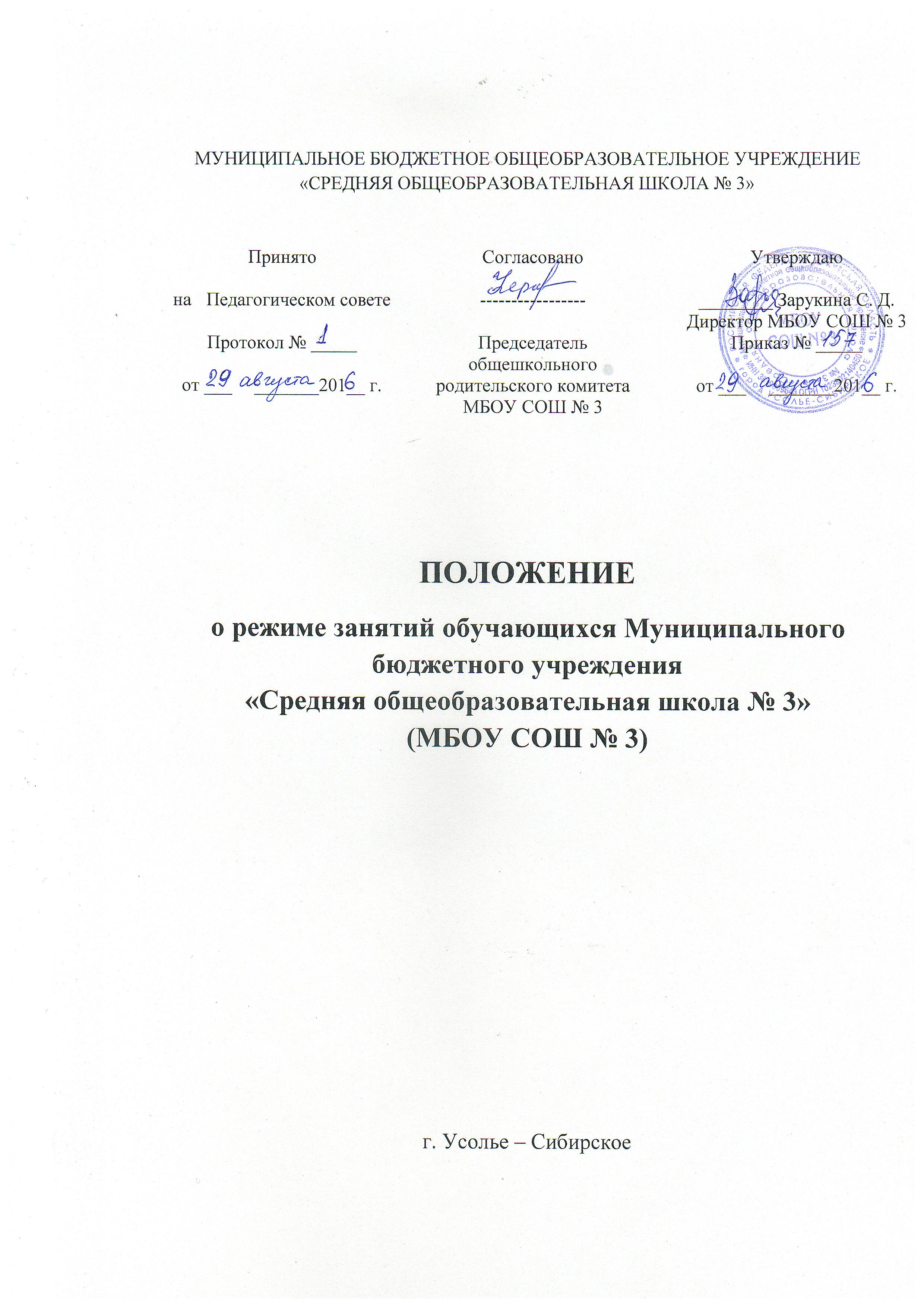 1.     Общие положения1.1.	Режим занятий обучающихся МБОУ СОШ № 3 (далее - Школа) разработан в соответствии со следующими нормативно-правовыми документами:-	Федеральным законом от 29 декабря 2012 г. № 273-ФЗ «Об образовании в Российской Федерации»,Постановлением Главного государственного санитарного врача РФ от 29 декабря 2010 г. N 189 «Об утверждении СанПиН 2.4.2.2821-10 «Санитарно-эпидемиологические требования к условиям и организации обучения в общеобразовательных учреждениях» (с изменениями и дополнениями от: 29 июня 2011 г., 25 декабря 2013 г., 24 ноября 2015 г.) возможностями здоровья» (дополнения внесены 28.08.2015 года).1.2.	Режим занятий обучающихся принимается на срок действия соответствующих федеральным нормативно-правовых актов.2. Режим занятий обучающихся, осваивающих программы начального общего, основного общего и среднего общего образования2.1.  Учебный год в школе начинается 1 сентября. Если этот день приходится на выходной день, то в этом случае учебный год начинается в первый, следующий за ним рабочий день.Учебный год составляют учебные периоды: три триместра для 1 - 11 классов, с промежуточной аттестацией для 2 - 11 классов. После каждого триместра следуют триместровые каникулы, для равномерного распределения учебной нагрузки  через 5 – 6 недель учебного времени устанавливаются промежуточные каникулы.Продолжительность учебного года, каникул устанавливается годовым календарным учебным графиком. Календарный график на каждый учебный год утверждается приказом директора школы.Обучение в школе ведется:в 1 - 7 классах по пятидневной неделе;в 8 - 11 классах по шестидневной неделе.В школе организовано обучение в две смены: 1, 4, 5 - 11 классы обучаются только в первую  смену; 2, 3 - могут обучаться как в первую смену, так и во вторую смену в зависимости от контингента школы и пропускной способности кабинетов.Продолжительность урока во 2 - 11-х классах составляет 40 минут.В соответствии с требованиями «Санитарно - эпидемиологических правил и нормативов СанПиН 2.4.2.2821-10» для облегчения процесса адаптации детей к требованиям общеобразовательного учреждения в первых классах применяется ступенчатый метод постепенного наращивания учебной нагрузки:сентябрь - 3 урока по 35 минут каждый (для прохождения учебной программы четвертые уроки заменяются целевыми прогулками на свежем воздухе, уроками физической культуры, уроками - играми, уроками - театрализациями, уроками экскурсиями, (основание письмо Министерства образования и науки РФ от 20.04.2001 г. № 408/13-13 «Рекомендации по организации обучения первоклассников в адаптационный период»),октябрь - по 4 урока по 35 минут каждый,ноябрь - май - по 4 урока по 40 минут каждый.В середине учебного дня проводится динамическая пауза продолжительностью 30 минут.2.9.	Учебные занятия в школе начинаются в первой смене с 8.00, во второй
смене - с 14.00.После каждого урока учащимся предоставляется перерыв не менее 10 минут. Для организации питания обучающихся в режим учебных занятий вносятся не более трех перемен, продолжительностью не менее 20 минут.Расписание звонков регламентируется на каждый учебный год и утверждается приказом директора.Горячее питание обучающихся осуществляется в соответствии с расписанием, утверждаемым на каждый учебный год директором школы.Расписание уроков составляется в соответствии с гигиеническими требованиями к расписанию уроков с учетом умственной работоспособности обучающихся в течение дня и недели.При проведении занятий по иностранному языку, информатике на уровне начального, по иностранному языку, информатике, технологии основного и среднего общего образования, физической культуре на уровне среднего общего образования допускается деление класса на две подгруппы при наполняемости не менее 25 человек. 3.	Режим каникулярного времениПродолжительность летних каникул составляет не менее 12 недель.Для обучающихся в первом классе устанавливаются в течение года дополнительные каникулы.Сроки каникул утверждаются в календарном графике.4.	Режим внеурочной деятельностиРежим внеурочной деятельности регламентируется расписанием работы кружков, секций, детских общественных объединений.Время проведения экскурсий, походов, выходов с детьми на внеклассные мероприятия устанавливается в соответствии с календарно-тематическим планированием и планом воспитательной работы.Работа спортивных секций, кружков допускается только по расписанию, утвержденному директором школы.Часы элективных, групповых и индивидуальных занятий входят в объем максимально допустимой нагрузки.При проведении внеурочных занятий продолжительностью более одного академического часа организуются перемены - 10 минут для отдыха со сменой вида деятельности.5.  Промежуточная и итоговая аттестация5.1.	Оценка индивидуальных достижений обучающихся осуществляется по
окончании каждого учебного периода:1-х классов - по итогам учебного года (безотметочное обучение),2-11 классов -  по итогам триместра, учебного года (бальное оценивание.Порядок проведения промежуточной аттестации и систем оценки индивидуальных достижений обучающихся определяется соответствующими локальными актами школы.5.2.	Государственная (итоговая) аттестация в выпускных 9 и 11 классах проводится в соответствии с нормативно-правовыми документами Министерства образования РФ, Министерства образования Иркутской области.Данное положение утверждается в новой редакции и вступает в силу после издания приказа, при утверждении новой редакции старая редакция утрачивает силу.